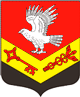 Муниципальное образование«ЗАНЕВСКОЕ   ГОРОДСКОЕ   ПОСЕЛЕНИЕ»Всеволожского муниципального района Ленинградской областиАДМИНИСТРАЦИЯПОСТАНОВЛЕНИЕ19.12.2018											    № 779д. ЗаневкаОб утверждении Положения о порядке взаимодействия администрации муниципального образования «Заневское городское поселение» Всеволожского муниципального района Ленинградской области, подведомственных муниципальных учреждений с организаторами добровольческой (волонтерской) деятельности, добровольческими (волонтерскими) организациямиВ соответствии со статьей 17.3 Федерального закона от 11.08.1995 № 135-ФЗ «О благотворительной деятельности и добровольчестве (волонтерстве)», Постановлением Правительства РФ от 28.11.2018 № 1425 «Об утверждении общих требований к порядку взаимодействия федеральных органов исполнительной власти, органов исполнительной власти субъектов Российской Федерации, органов местного самоуправления, подведомственных им государственных и муниципальных учреждений, иных организаций с организаторами добровольческой (волонтерской) деятельности и добровольческими (волонтерскими) организациями и перечня видов деятельности, в отношении которых федеральными органами исполнительной власти, органами исполнительной власти субъектов Российской Федерации, органами местного самоуправления утверждается порядок взаимодействия государственных и муниципальных учреждений с организаторами добровольческой (волонтерской) деятельности, добровольческими (волонтерскими) организациями», администрация муниципального образования «Заневское городское поселение» Всеволожского муниципального района Ленинградской областиПОСТАНОВЛЯЕТ: Утвердить Положение о порядке взаимодействия администрации муниципального образования «Заневское городское поселение» Всеволожского муниципального района Ленинградской области, подведомственных муниципальных учреждений с организаторами добровольческой (волонтерской) деятельности, добровольческими (волонтерскими) организациями, согласно приложению № 1.Утвердить Перечень видов деятельности, в отношении которых администрацией муниципального образования «Заневское городское поселение» Всеволожского муниципального района Ленинградской области, подведомственных муниципальных учреждений утверждается порядок взаимодействия администрации муниципального образования «Заневское городское поселение» Всеволожского муниципального района Ленинградской области, подведомственных муниципальных учреждений с организаторами добровольческой (волонтерской) деятельности, добровольческими (волонтерскими) организациями, согласно приложению № 2.Признать утратившим силу постановление администрации МО «Заневское городское поселение» от 21.06.2018 № 360 «Об утверждении Положения о порядке взаимодействия администрации муниципального образования «Заневское городское поселение» Всеволожского муниципального района Ленинградской области, подведомственных муниципальных учреждений с организаторами добровольческой (волонтерской) деятельности, добровольческими (волонтерскими) организациями.Настоящее постановление подлежит опубликованию в средствах массовой информации.Настоящее постановление вступает в силу со дня его официального опубликования.Контроль за исполнением настоящего постановления возложить на заместителя главы администрации по общим и социальным вопросам Вандышеву О.В.Глава администрации 								А.В. ГердийПриложение № 1УТВЕРЖДЕНОпостановлением администрацииМО «Заневское городское поселение»от  19.12.2018    №  779Положение о порядке взаимодействия администрации МО «Заневское городское поселение», подведомственных муниципальных учреждений, с организаторами добровольческой (волонтерской) деятельности, добровольческими (волонтерскими) организациями1. Настоящее Положение определяет порядок взаимодействия администрации муниципального образования «Заневское городское поселение» Всеволожского муниципального района Ленинградской области (далее – администрация), подведомственных муниципальных учреждений (далее – учреждение) с организаторами добровольческой (волонтерской) деятельности, добровольческими (волонтерскими) организациями, (далее - Порядок взаимодействия, организатор добровольческой деятельности).2. Организатор добровольческой деятельности, добровольческая организация в целях осуществления взаимодействия направляют администрации или учреждению  почтовым отправлением с описью вложения или в форме электронного документа через информационно-телекоммуникационную сеть «Интернет» предложение о намерении взаимодействовать в части организации добровольческой деятельности (далее - предложение), которое содержит следующую информацию:а) фамилия, имя, отчество (при наличии), если организатором добровольческой деятельности является физическое лицо;б) фамилия, имя, отчество (при наличии) и контакты руководителя организации или ее представителя (телефон, электронная почта, адрес), если организатором добровольческой деятельности является юридическое лицо;в) государственный регистрационный номер, содержащийся в Едином государственном реестре юридических лиц;г) сведения об адресе официального сайта или официальной страницы в информационно-телекоммуникационной сети "Интернет" (при наличии);д) идентификационный номер, содержащийся в единой информационной системе в сфере развития добровольчества (волонтерства) (при наличии);е) перечень предлагаемых к осуществлению видов работ (услуг), осуществляемых добровольцами в целях, предусмотренных пунктом 1 статьи 2 Федерального закона от 11.08.1995 № 135-ФЗ «О благотворительной деятельности и добровольчестве (волонтерстве)» (далее - Федеральный закон), с описанием условий их оказания, в том числе возможных сроков и объемов работ (оказания услуг), уровня подготовки, компетенции, уровня образования и профессиональных навыков добровольцев (волонтеров), наличия опыта соответствующей деятельности организатора добровольческой деятельности, добровольческой организации и иных требований, установленных законодательством Российской Федерации.3. Администрация, учреждение по результатам рассмотрения предложения в срок, не превышающий 10 рабочих дней со дня его поступления, принимают одно из следующих решений:о принятии предложения;об отказе в принятии предложения с указанием причин, послуживших основанием для принятия такого решения.Срок рассмотрения предложения может быть увеличен на 10 рабочих дней в случае, если необходимо запросить дополнительную информацию у организатора добровольческой деятельности, добровольческой организации.4. Администрация, учреждение информируют организатора добровольческой деятельности, добровольческую организацию о принятом решении почтовым отправлением с описью вложения или в форме электронного документа через информационно-телекоммуникационную сеть «Интернет» в соответствии со способом направления предложения в срок, не превышающий 7 рабочих дней со дня истечения срока рассмотрения предложения.5. В случае принятия предложения администрация, учреждение информируют организатора добровольческой деятельности, добровольческую организацию об условиях осуществления добровольческой деятельности:а) об ограничениях и о рисках, в том числе вредных или опасных производственных факторах, связанных с осуществлением добровольческой деятельности;б) о правовых нормах, регламентирующих работу администрации, учреждения и (или) организации;в) о необходимых режимных требованиях, правилах техники безопасности и других правилах, соблюдение которых требуется при осуществлении добровольческой деятельности;г) о порядке и сроках рассмотрения (урегулирования) разногласий, возникающих в ходе взаимодействия сторон;д) о сроке осуществления добровольческой деятельности и основаниях для досрочного прекращения ее осуществления;е) об иных условиях осуществления добровольческой деятельности.6. Организатор добровольческой деятельности, добровольческая организация в случае отказа учреждения и (или) организации принять предложение вправе направить администрации, учреждению аналогичное предложение, которое рассматривается в порядке, установленном настоящими требованиями.7. Взаимодействие администрации, учреждения с организатором добровольческой деятельности, добровольческой организацией осуществляется на основании соглашения о взаимодействии (далее - соглашение), за исключением случаев, определенных сторонами.8. Соглашение заключается в случае принятия администрацией, учреждением решения об одобрении предложения с организатором добровольческой деятельности, добровольческой организацией и предусматривает:а) перечень видов работ (услуг), осуществляемых организатором добровольческой деятельности, добровольческой организацией в целях, указанных в пункте 1 статьи 2 Федерального закона;б) условия осуществления добровольческой деятельности;в) сведения об уполномоченных представителях, ответственных за взаимодействие со стороны организатора добровольческой деятельности, добровольческой организации, администрации и учреждения для оперативного решения вопросов, возникающих при взаимодействии;г) порядок, в соответствии с которым администрация, учреждение информируют организатора добровольческой деятельности, добровольческую организацию о потребности в привлечении добровольцев;д) возможность предоставления администрацией, учреждением мер поддержки, предусмотренных Федеральным законом, помещений и необходимого оборудования;е) возможность учета деятельности добровольцев в единой информационной системе в сфере развития добровольчества (волонтерства);ж) обязанность организатора добровольческой деятельности, добровольческой организации информировать добровольцев о рисках, связанных с осуществлением добровольческой деятельности (при наличии), с учетом требований, устанавливаемых уполномоченным федеральным органом исполнительной власти;з) обязанность организатора добровольческой деятельности, добровольческой организации информировать добровольцев о необходимости уведомления о перенесенных и выявленных у них инфекционных заболеваниях, препятствующих осуществлению добровольческой деятельности, а также учитывать указанную информацию в работе;и) иные положения, не противоречащие законодательству Российской Федерации.10. Срок заключения соглашения с учреждением и (или) организацией не может превышать 14 рабочих дней со дня получения организатором добровольческой деятельности, добровольческой организацией решения об одобрении предложения.11. Разногласия возникающие в процессе согласования соглашения о совместной деятельности рассматриваются при участии сторон и, в случае необходимости, с привлечением представителей Общественного совета при администрации, иных совещательных органов, созданных на муниципальном уровне.12. Администрация и добровольческая организация вправе привлекать к рассмотрению разногласий представителей Общественного совета при администрации и иные совещательные органы, созданные на муниципальном уровне.13. Условия вступления в силу, продления и расторжения соглашения, разрешения споров, в том числе с привлечением, при необходимости, федерального органа исполнительной власти, органа исполнительной власти субъекта Российской Федерации, администрации, учреждения определяются соглашением о совместной деятельности.14. Организатор добровольческой деятельности, администрация и учреждение своевременно информируют друг друга о проблемах и затруднениях, возникающих при исполнении соглашения, а также совместно обсуждают и оценивают результаты деятельности организатора добровольческой деятельности.Приложение № 2УТВЕРЖДЕНОпостановлением администрацииМО «Заневское городское поселение»от  19.12.2018    №  779Перечень видов деятельности, в отношении которых администрацией муниципального образования «Заневское городское поселение» Всеволожского муниципального района Ленинградской области, подведомственных муниципальных учреждений утверждается порядке взаимодействия администрации муниципального образования «Заневское городское поселение» Всеволожского муниципального района Ленинградской области, подведомственных муниципальных учреждений с организаторами добровольческой (волонтерской) деятельности, добровольческими (волонтерскими) организациямиОсуществление добровольческой деятельности на территории МО «Заневское городское поселение», в согласованных с администрацией формах деятельности. Проведение работы по благоустройству и улучшению состояния территории МО «Заневское городское поселение».